Incorporating Screening, Brief Intervention and Referral for Treatment (SBIRT)Into Prenatal Office SettingQuick Start ChecklistFIRST:Review FPQC SUD/OUD Provider and Patient Resources (MORE | USF Health)Review office policies and update as needed to include use of the SBIRT framework for	prenatal patientsDecide which validated screening tool to use 5P’s Screening Tool & Follow-up Questions;  NIDA Quick Screen; CRAFFTDevelop a plan for modifying workflow to incorporate screeningTrain appropriate staff for screening process Train appropriate staff in brief intervention techniques Screening, Brief Intervention, & Referral to Treatment (SBIRT): A Universal Tool for Pregnant Women - YouTubeIdentify follow up plan and key personnel when screening is positiveObtain from Healthy Start a list of resources to support pregnant women in need of referrals for substance useReview billing requirements and opportunities (SBIRT pocket card)Compile patient information materials about substance use screening and opioid use disorderIdentify process for developing Plan of Safe CareNEXT:Implement workflow modification to include confidential screening and responseScreen using a validated questionnaire on paper, or the electronic equivalentInclude Prenatal SUD/OUD Checklist in patient record for women with positive screening resultsEnsure a warm handoff occurs from staff performing screening to staff who will address positive	screening resultsImplement Brief Intervention [BI] following positive screeningDevelop a follow up plan when screening is positiveMake referrals if neededInitiate development of Plan of Safe CarePlan follow up at next visit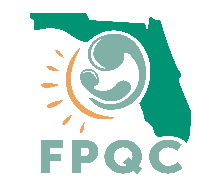 